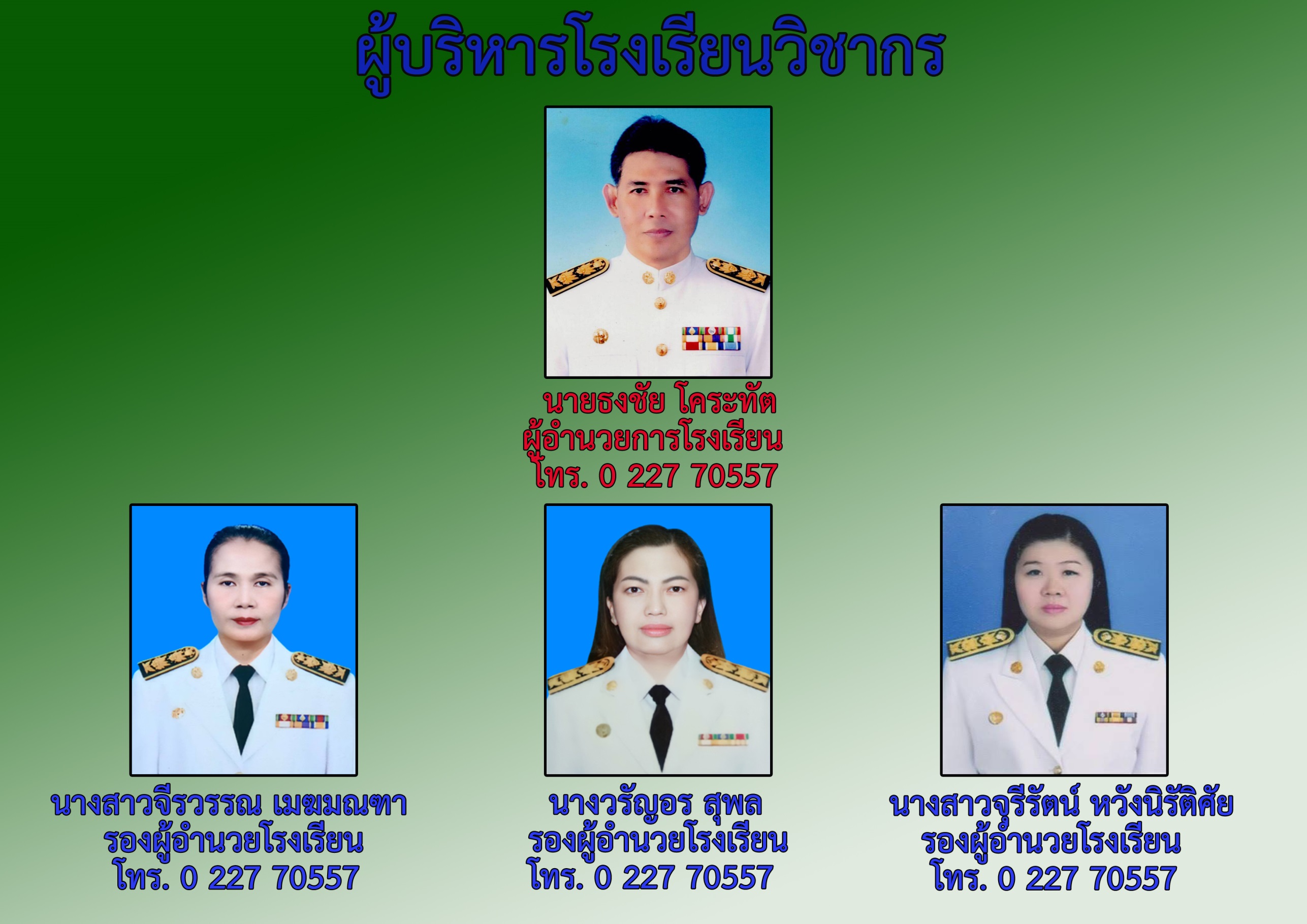 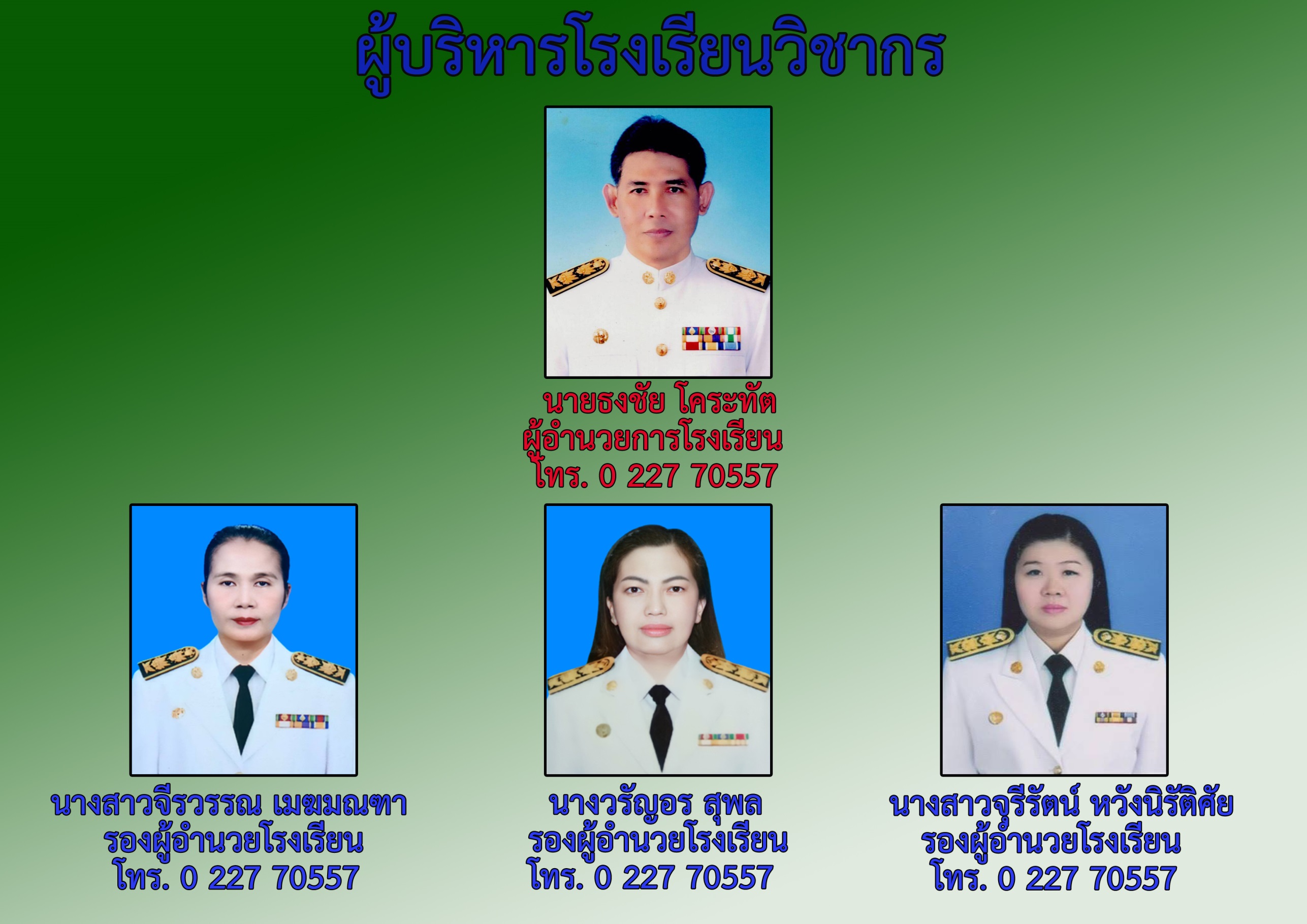 ข้อมูลนักเรียน  โรงเรียนวิชากร ข้อมูลนักเรียน  โรงเรียนวิชากร ข้อมูลนักเรียน  โรงเรียนวิชากร ข้อมูลนักเรียน  โรงเรียนวิชากร ประจำปีงบประมาณ พ.ศ. 2567ประจำปีงบประมาณ พ.ศ. 2567ประจำปีงบประมาณ พ.ศ. 2567ประจำปีงบประมาณ พ.ศ. 2567สำนักงานเขตดินแดง   กรุงเทพมหานครสำนักงานเขตดินแดง   กรุงเทพมหานครสำนักงานเขตดินแดง   กรุงเทพมหานครสำนักงานเขตดินแดง   กรุงเทพมหานครข้อมูล ณ  1 เมษายน 2567ข้อมูล ณ  1 เมษายน 2567ข้อมูล ณ  1 เมษายน 2567ข้อมูล ณ  1 เมษายน 2567ระดับชายหญิงรวมอนุบาล96122218ประถมศึกษา420431851มัธยมศึกษาตอนต้น000มัธยมศึกษาตอนปลาย000รวม516553                 1,069 ข้อมูลครู  โรงเรียน.......วิชากร.................ข้อมูลครู  โรงเรียน.......วิชากร.................ข้อมูลครู  โรงเรียน.......วิชากร.................ข้อมูลครู  โรงเรียน.......วิชากร.................ข้อมูลครู  โรงเรียน.......วิชากร.................ข้อมูลครู  โรงเรียน.......วิชากร.................ประจำปีงบประมาณ พ.ศ.....2567..........ประจำปีงบประมาณ พ.ศ.....2567..........ประจำปีงบประมาณ พ.ศ.....2567..........ประจำปีงบประมาณ พ.ศ.....2567..........ประจำปีงบประมาณ พ.ศ.....2567..........ประจำปีงบประมาณ พ.ศ.....2567..........สำนักงานเขต...........ดินแดง...............กรุงเทพมหานคร........................สำนักงานเขต...........ดินแดง...............กรุงเทพมหานคร........................สำนักงานเขต...........ดินแดง...............กรุงเทพมหานคร........................สำนักงานเขต...........ดินแดง...............กรุงเทพมหานคร........................สำนักงานเขต...........ดินแดง...............กรุงเทพมหานคร........................สำนักงานเขต...........ดินแดง...............กรุงเทพมหานคร........................ข้อมูล ณ... 1 เมษายน 2567ข้อมูล ณ... 1 เมษายน 2567ข้อมูล ณ... 1 เมษายน 2567ข้อมูล ณ... 1 เมษายน 2567ข้อมูล ณ... 1 เมษายน 2567ข้อมูล ณ... 1 เมษายน 2567ครูไทยต่ำกว่า ป.ตรีป.ตรีป.โทป.เอก รวมข้าราชการ03125056ลูกจ้าง (ตำแหน่งพี่เลี้ยง)53008รวม53425064ครูต่างชาติต่ำกว่า ป.ตรีป.ตรีป.โทป.เอก รวมสัญชาติ.ฟิลิปปินส์07108สัญชาติไทย00101สัญชาติ00000สัญชาติ00000รวม07209รวม54127073ข้อมูลเงินนอกงบประมาณ โรงเรียน.....วิชากร......ข้อมูลเงินนอกงบประมาณ โรงเรียน.....วิชากร......ข้อมูลเงินนอกงบประมาณ โรงเรียน.....วิชากร......ข้อมูลเงินนอกงบประมาณ โรงเรียน.....วิชากร......ข้อมูลเงินนอกงบประมาณ โรงเรียน.....วิชากร......ข้อมูลเงินนอกงบประมาณ โรงเรียน.....วิชากร......ประจำปีงบประมาณ พ.ศ.......2567..............ประจำปีงบประมาณ พ.ศ.......2567..............ประจำปีงบประมาณ พ.ศ.......2567..............ประจำปีงบประมาณ พ.ศ.......2567..............ประจำปีงบประมาณ พ.ศ.......2567..............ประจำปีงบประมาณ พ.ศ.......2567..............สำนักงานเขต..........ดินแดง..................กรุงเทพมหานคร..................สำนักงานเขต..........ดินแดง..................กรุงเทพมหานคร..................สำนักงานเขต..........ดินแดง..................กรุงเทพมหานคร..................สำนักงานเขต..........ดินแดง..................กรุงเทพมหานคร..................สำนักงานเขต..........ดินแดง..................กรุงเทพมหานคร..................สำนักงานเขต..........ดินแดง..................กรุงเทพมหานคร..................ข้อมูล ณ........ 1 เมษายน 2567ข้อมูล ณ........ 1 เมษายน 2567ข้อมูล ณ........ 1 เมษายน 2567ข้อมูล ณ........ 1 เมษายน 2567ข้อมูล ณ........ 1 เมษายน 2567ข้อมูล ณ........ 1 เมษายน 2567เงินอุดหนุนทั่วไปรัฐบาลกทมรวมจ่ายคงเหลือการจัดการศึกษา1,039,5541,039,554230,489809,065อาหารเสริม(นม)1,093,892117,9661,211,8581,093,892117,966อาหารกลางวัน2,277,0002,528,8004,805,800136,0864,669,714อื่นๆ(ถ้ามี)รวม4,410,4462,646,7667,057,2121,460,4675,596,745เงินบริจาคนักเรียน/ผู้ปกครองบริษัทเอกชนรวมจ่ายคงเหลือเงินบำรุงการศึกษา000016,268.93รวม000016,268.93